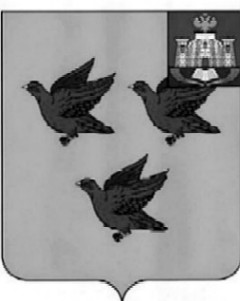 РОССИЙСКАЯ ФЕДЕРАЦИЯОРЛОВСКАЯ ОБЛАСТЬАДМИНИСТРАЦИЯ ГОРОДА ЛИВНЫПОСТАНОВЛЕНИЕ30 января  2024 года                                                                                          №7        г. ЛивныВ соответствии со статьей 81 Бюджетного кодекса Российской Федерации и Положением "О бюджетном процессе в городе Ливны Орловской области", утвержденным решением Ливенского городского Совета народных депутатов от 26 сентября 2013 года №26/203-ГС, администрация города Ливны постановляет:1. Внести в приложение к постановлению администрации города Ливны от 18 апреля 2017 года № 50 "Об утверждении Порядка использования бюджетных ассигнований резервного фонда администрации города Ливны Орловской области" следующие изменения:1) в подпункте 5 пункта 1.3:         - после слов «гражданам Российской Федерации» дополнить словами «, иностранным гражданам»;- слова «в размере 100 тысяч рублей» заменить словами «в размере 150 тысяч рублей»;2) в пункте 2.6 после слов «граждане Российской Федерации» дополнить словами «, иностранные граждане». 2. Опубликовать настоящее постановление в газете «Ливенский вестник» и разместить на официальном сайте администрации города.	3. Контроль за исполнением  постановления возложить на первого заместителя главы администрации города.Глава города                                                                                   С.А. ТрубицинО внесении изменений в постановление администрации города Ливны от             18 апреля 2017 года № 50 "Об утверждении Порядка использования бюджетных ассигнований резервного фонда администрации города Ливны Орловской области" 